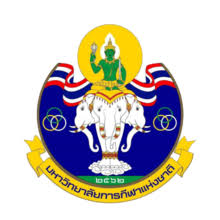 แบบสรุปจำนวนนักศึกษาในศูนย์กีฬามหาวิทยาลัยการกีฬาแห่งชาติ วิทยาเขต………………………….. ปีการศึกษา……………….หมายเหตุ	นักศึกษาในศูนย์กีฬา หมายถึง นักศึกษาที่มีรายชื่อตามประกาศมหาวิทยาลัยการกีฬาแห่งชาติ วิทยาเขต............ เรื่อง รายชื่อนักศึกษาในศูนย์กีฬา ประจาปีการศึกษาที่รับการประเมิน ลำดับที่คณะจำนวนนักศึกษาชั้นปีจำนวนนักศึกษาชั้นปีจำนวนนักศึกษาชั้นปีจำนวนนักศึกษาชั้นปีจำนวนนักศึกษาชั้นปีรวมจำนวนนักศึกษาทั้งหมดหมายเหตุลำดับที่คณะ12345รวมจำนวนนักศึกษาทั้งหมดหมายเหตุ1คณะวิทยาศาสตร์การกีฬาและสุขภาพ-2คณะศิลปศาสตร์-3คณะศึกษาศาสตร์รวมลงชื่อ.............................................(...................................................)หัวหน้าสำนักงานกีฬา